ПРЕСС-РЕЛИЗк этапу Кубка мира по мотосерфингуВ период с 29 августа по 1 сентября впервые в Казани пройдет UIM Этап Кубка мира по мотосерфингу. Соревнования в столице Татарстана пройдут в акватории реки Казанка, прилегающей к Центру семьи «Казан». Участниками соревнований станут около 50 спортсменов более чем из 10 стран мира.Мотосерфинг представляет собой микс мотоспорта и сёрфинга, где участники соревнуются в прохождении дистанции на специальном мотосерфе. Соревнования в Казани пройдут в 3 дня: 30 августа спортсмены испытают трассу и проведут первые квалификационные заезды, 31 августа начнется непосредственно соревновательная часть мероприятия, а 1 сентября пройдут финальные гонки турнира.Лицензия на проведение этапов мирового чемпионата по мотосерфингу принадлежит чешской компании JetSurf. Ранее этапы мирового первенства проводились в Монако, Великобритании, Чехии, США, Мексике, Китае и Корее. Из российских городов этап Motosurf WorldCup проходил только в Санкт-Петербурге в июне 2017 года.Возможность проведения соревнований в Казани впервые обсуждалась в ходе визита в Татарстан в феврале гендиректора компании MSR Engines Мартина Шула на встрече с Президентом РТ Рустамом Миннихановым, а также в ходе визита Рустама Нургалиевича в Чешскую Республику в марте.Спустя месяц, 6 апреля в рамках этапа Кубка мира по мотосерфингу MRS Engines в Абу Даби состоялось подписание соглашения о проведении соревнований в Казани между представителем компании MSR Engines (промоутер гонки) Мартином Янгалеком и исполнительным директором Федерации автомобильного спорта РТ Рафаэлем Багаутдиновым. Настоящее соглашение предусматривает проведение этапа Кубка мира по мотосерфингу в 2019 г., 2020 г. и 2021 г.Вход для гостей и посетителей соревнований свободный. Гонку можно будет наблюдать с открытых площадок, находящихся поблизости.Фото и видео для анонса: https://drive.google.com/open?id=1e7YkeLBV3p98wwEjQKA2nN1r5P9rGzqf Аккредитация на соревнования обязательна и осуществляется по электронной почте pr-mdms@yandex.ru (ФИО, издание, контактный номер) до 30 августа включительно.Контактное лицо: Артур Мухин, пресс-служба Министерства спорта РТ, 
тел. +7 (987) 216-01-39.Расписание соревнований:30 августа 10:30-11:20 – изучение трассы11:30-12:20 – тренировки13:30-14:30 – тренировки14:45-15:30 – квалификация (женщины)15:30-17:30 – квалификация (мужчины)31 августа 10:10-11:00 – разминочные старты11:10-13:40 – попытка 113:40-15:10 – попытка 215:20-16:50 – попытка 31 сентября10:15-11:10 – разминочные старты11:10-12:40 – попытка 414:25-16:00 – финалы (мужчины, женщины)МИНИСТЕРСТВО СПОРТА РЕСПУБЛИКИ ТАТАРСТАНМИНИСТЕРСТВО СПОРТА РЕСПУБЛИКИ ТАТАРСТАН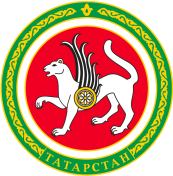 ТАТАРСТАН РЕСПУБЛИКАСЫ СПОРТ МИНИСТРЛЫГЫТАТАРСТАН РЕСПУБЛИКАСЫ СПОРТ МИНИСТРЛЫГЫул.Петербургская, д.12, г.Казань, 420107ул.Петербургская, д.12, г.Казань, 420107Петербургская урамы, 12 нче йорт, Казан шәһәре, 420107Петербургская урамы, 12 нче йорт, Казан шәһәре, 420107Тел.: (843) 222-81-01, факс: (843) 222-81-79. E-mail: mdmst@tatar.ru, http://minsport.tatarstan.ruТел.: (843) 222-81-01, факс: (843) 222-81-79. E-mail: mdmst@tatar.ru, http://minsport.tatarstan.ruТел.: (843) 222-81-01, факс: (843) 222-81-79. E-mail: mdmst@tatar.ru, http://minsport.tatarstan.ruТел.: (843) 222-81-01, факс: (843) 222-81-79. E-mail: mdmst@tatar.ru, http://minsport.tatarstan.ruТел.: (843) 222-81-01, факс: (843) 222-81-79. E-mail: mdmst@tatar.ru, http://minsport.tatarstan.ruТел.: (843) 222-81-01, факс: (843) 222-81-79. E-mail: mdmst@tatar.ru, http://minsport.tatarstan.ru